附件二、媒體用途圖說對照表圖說影像「王大閎建築劇場」的視覺標幟設計是以建築師王大閎的英文縮寫WDH為發展，結合自宅設計「圓」與「方」的元素，以1:1的字母結構比例，與主色搭配，形塑嶄新的空間意象。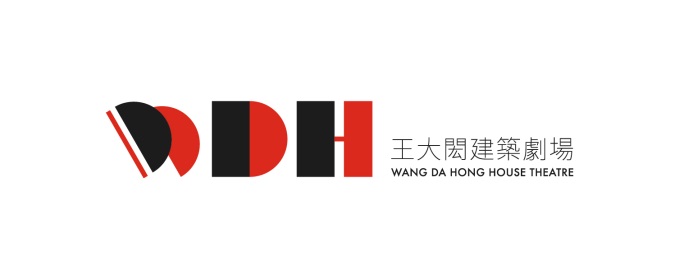 王大閎建築劇場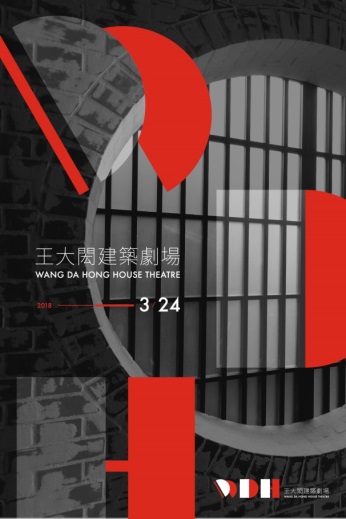 王大閎建築劇場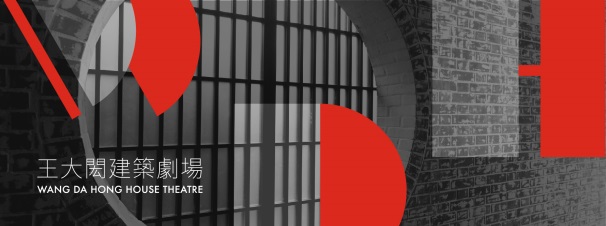 王大閎建築劇場內部空間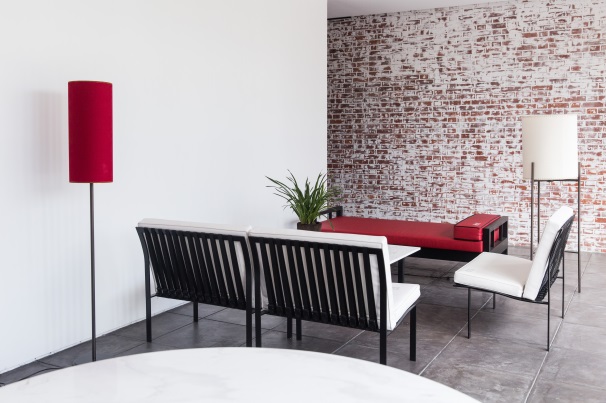 王大閎建築劇場內部空間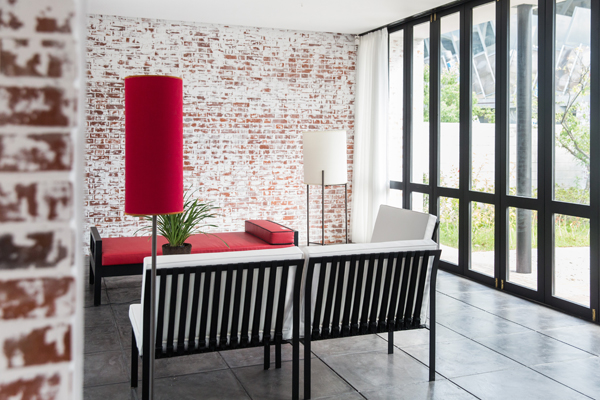 王大閎建築劇場外部景觀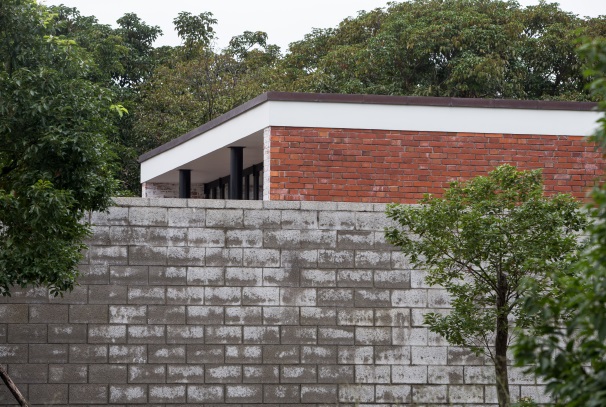 王大閎建築劇場外牆景觀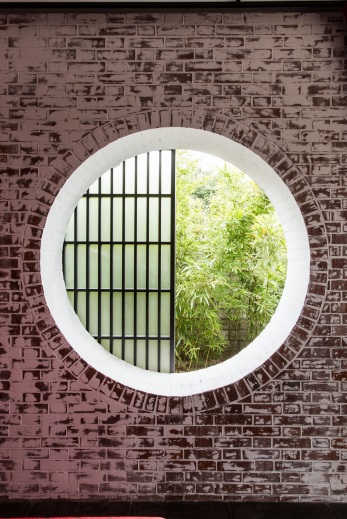 王大閎建築劇場入口景觀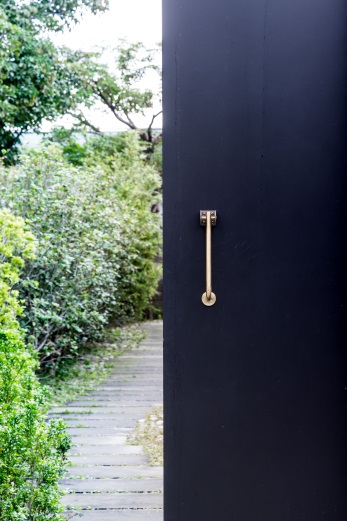 王大閎建築劇場入口景觀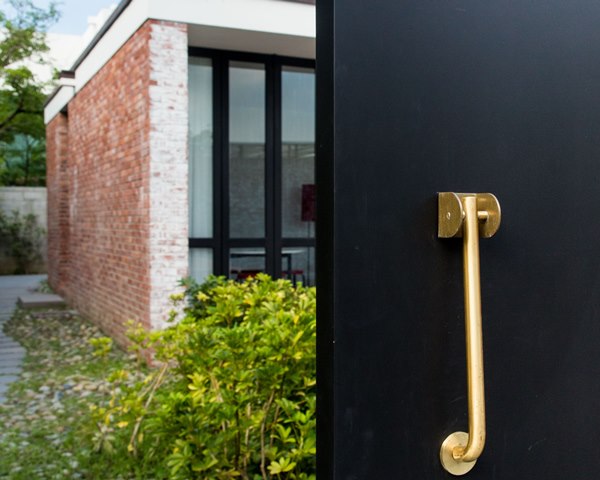 王大閎建築劇場內部局部空間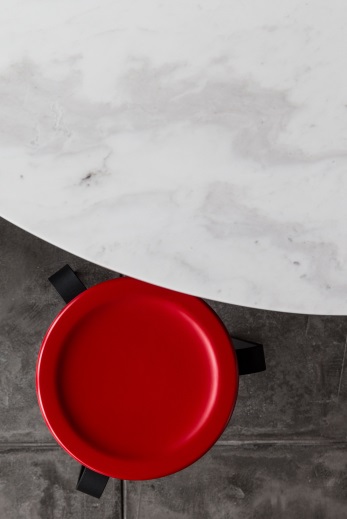 藝術團體「明日和合製作所」量身為王大閎宅邸打造之沉浸式參與計畫《走路去月亮的人》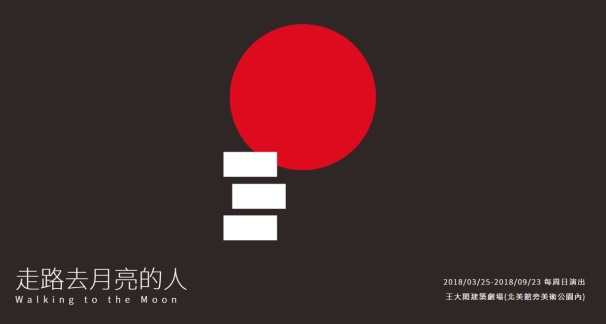 《走路去月亮的人》參與情境
（©拍攝：丘智華）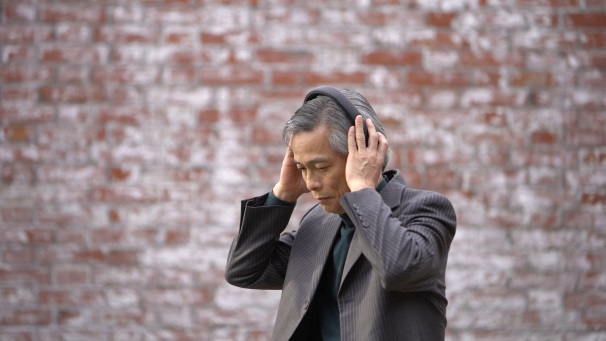 《走路去月亮的人》參與情境
（©拍攝：明日和合製作所）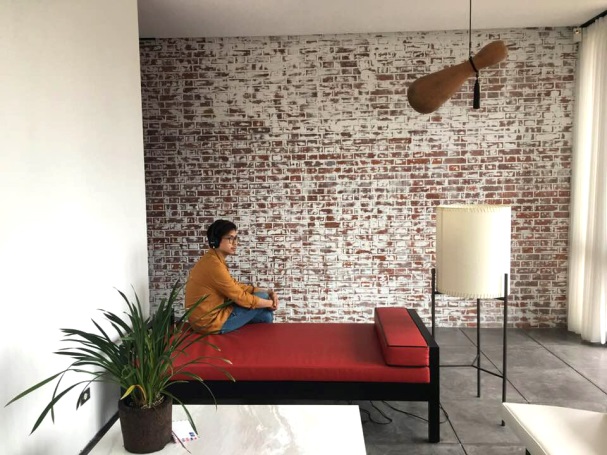 《走路去月亮的人》參與情境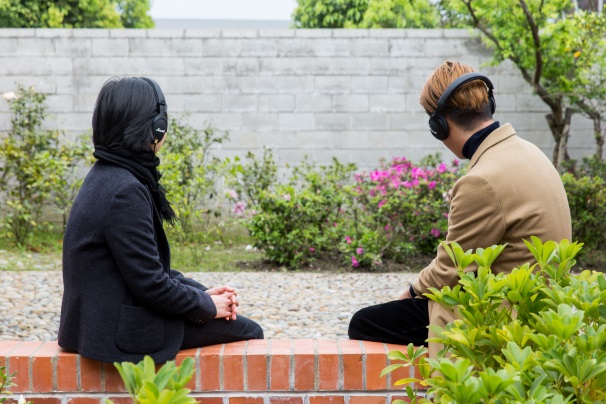 《走路去月亮的人》參與情境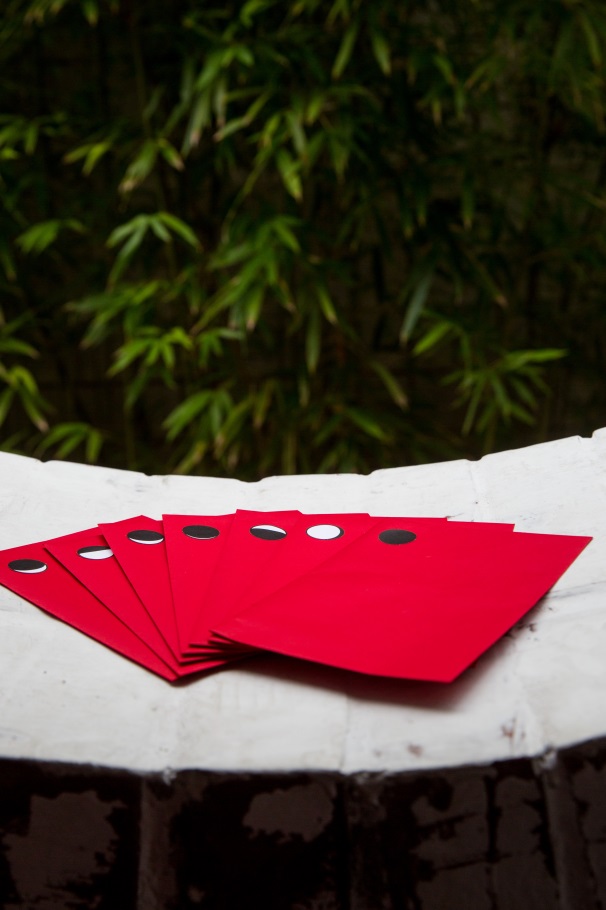 